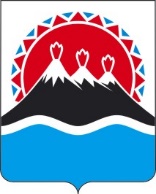 П О С Т А Н О В Л Е Н И ЕПРАВИТЕЛЬСТВА  КАМЧАТСКОГО КРАЯ                   г. Петропавловск-Камчатский В соответствии с постановлением Губернатора Камчатского края от 29.09.2020 № 178 «Об изменение структуры исполнительных органов государственной власти Камчатского края»ПРАВИТЕЛЬСТВО ПОСТАНОВЛЯЕТ:1. Внести в приложение к постановлению Правительства Камчатского края от 29.01.2019 № 46-П «Об утверждении Порядка осуществления регионального государственного экологического надзора в Камчатском крае» следующие изменения:1) пункт 2 изложить в следующей редакции: «2. Региональный государственный экологический надзор осуществляется Министерством природных ресурсов и экологии Камчатского края.»;2) в пункте 5 слова «приказом Инспекции» заменить словами «приказом Министерства»;3) в пункте 6 слова «должностные лица Инспекции» заменить словами «должностные лица Министерства»;4) в абзаце 2 пункта 6 слова «приказом Инспекции» заменить словами «приказом Министерства»;5) в абзаце 2 пункта 9 слова «руководителя Инспекции», «Инспекции» исключить;6) в пункте 12 слово «Инспекция» заменить словом «Министерство»;7) в пункте 14 слово «Инспекция» заменить словом «Министерство»;8) в пункте 15 слово «Инспекция» заменить словом «Министерство»;9) в пункте 16 слово «Инспекцию» заменить словом «Министерство»;10) пункт 17 изложить в следующей редакции:«17. Должностными лицами Министерства, уполномоченными на осуществление регионального государственного экологического надзора, являются:1) заместитель Министра - начальник управления - главный государственный инспектор Камчатского края в области охраны окружающей среды;2) заместитель начальника управления - заместитель главного государственного инспектора Камчатского края в области охраны окружающей среды;3) инспектор по государственному контролю (надзору), осуществляющий полномочия старшего государственного инспектора Камчатского края в области охраны окружающей среды (должность, не являющаяся должностью государственной гражданской службы Камчатского края).».11) в пункте 20 слова «на странице Инспекции» заменить словами «на странице Министерства».3. Настоящее постановление вступает в силу через 10 дней со дня его официального опубликования.[Дата регистрации]№[Номер документа]О внесении изменений в приложение к постановлению Правительства Камчатского края от 29.01.2019                            № 46-П «Об утверждении Порядка осуществления регионального государственного экологического надзора в Камчатском крае»Председатель Правительства - Первый вице-губернатор Камчатского края[горизонтальный штамп подписи 1]А.О. Кузнецов